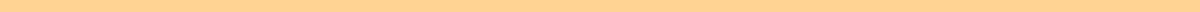 Guarantee Letter to Client[Company Name]
[Company Address]
[City, State, Zip Code]
[Email Address]
[Phone Number]
[Date][Client's Name]
[Client's Company Name if applicable]
[Client's Address]
[City, State, Zip Code]Subject: Guarantee of Service QualityDear [Client's Name],We are writing to reassure you of our commitment to delivering the highest quality service in accordance with our agreement. [Company Name] is dedicated to your satisfaction and to the successful completion of [describe the project or service].As outlined in our contract dated [Contract Date], we guarantee the following:Timely delivery of all services and products by the agreed-upon deadlines.Adherence to all specified project requirements and standards.Prompt and effective communication and resolution of any issues that may arise.Should [describe any specific conditions or scenarios related to the guarantee], we will take immediate corrective action to remedy the situation at no additional cost to you.We value your trust and confidence in us and look forward to not only meeting but exceeding your expectations. Please do not hesitate to contact us directly at [Your Phone Number] or [Your Email Address] if you have any concerns or need further clarification on any aspect of our projects together.Thank you for choosing [Company Name]. We are eager to move forward and achieve great results for you.Yours sincerely,[Your Signature]
[Your Name]
[Your Position]
[Company Name]